«____» _____________ 20___г.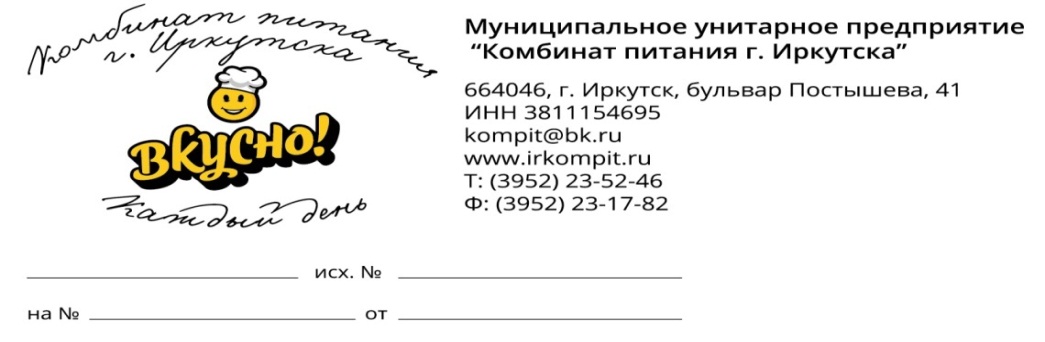 МБДОУ № _______МЕНЮ     ЕЖЕДНЕВНОЕ              День 8Возрастная категория детей  ________________Время пребывания детей (с 12-ти часовым пребыванием)Заведующая МБДОУ (ФИО) _________________                подпись ________________Шеф-повар (ФИО) _______________________                      подпись ________________№ сборника рецептурНаименование блюдаЯСЛИЯСЛИСАДСАДСАД№ сборника рецептурНаименование блюдаОбъем порции блюдаЭнергетическая ценность (Ккал)Объем порции блюдаОбъем порции блюдаЭнергетическая ценность (Ккал)              ЗАВТРАКСб.Москва 2017, №210Омлет натуральный130193,23150218,96218,96№15,Москва 2017Сыр (порциями)1551,51---Сб.Москва 2017, №14Масло (порциями)533,07533,0733,07Пром. выпускБатон нарезной2051,12---Сб.Новосибирск 2020,№54-7гнКакао с молоком18081,58200106,7106,7ТТК № 2160Бутерброд сырный--45128,18128,182-Й ЗАВТРАКПромышленный выпускКисломолочная продукция в ассортименте15060,8718073,0273,02ОБЕДТТК №2142Салат «Рыжик»4035,715044,5644,56Сб.Москва 2016, №82Борщ с капустой и картофелем со сметаной15056,6920075,575,5Сб.Москва 2017, №260Гуляш (свинина)60169,8780237,96237,96Сб.Москва 2017, №309Макаронные изделия отварные110117,38130143,46143,46Сб.Новосибирск 2020, №54-9хнКомпот из облепихи15023,3220031,331,3Промышленный выпускХлеб пшеничный2046,762046,7646,76Промышленный выпускХлеб ржаной2029,363044,0444,04УПЛОТНЕННЫЙ ПОЛДНИКТТК №2133Салат из белокочанной капусты с огурцом4025,966038,9638,96Сб.Пермь 2013, №390Тефтели мясные с рисом50157,8470221,0221,0Сб.Москва 2016, №169Запеканка овощная110148,08130199,58199,58Сб.Новосибирск 2020,№54-7хнКомпот из сухофруктов15069,820093,293,2Промышленный выпускФрукты свежие (_______________)95100Промышленный выпускХлеб ржаной2029,363044,0444,04УЖИНПромышленный выпускХлебобулочные изделия (Сушки)2067,682067,6867,68№684,Москва 2004Чай без сахара1500,39---Промышленный выпускКефир--200100,2100,2Энергетическая ценность рациона питания на одного ребенка (Ккал):Энергетическая ценность рациона питания на одного ребенка (Ккал):Энергетическая ценность рациона питания на одного ребенка (Ккал):